DY620 Optional Engines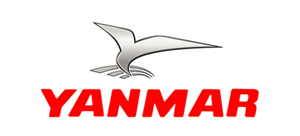 Engine brand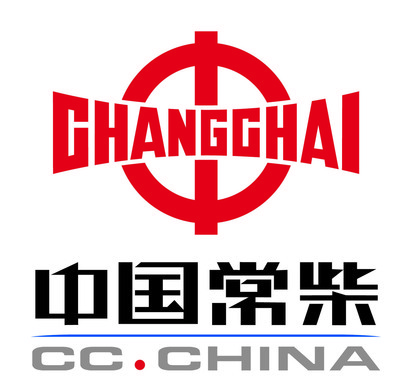 Chinese Changchai 3M78StandardChina National StandardCooling systemWater coolingCylinders3 CylindersRated Power16KW (22HP)R.P.M.2800r/minEngine brandYanmar 3TNV76StandardEURO IIICooling systemWater coolingCylinders3 CylindersRated power18.7KW (25HP)R.P.M.3200 r/minEngine brandYanmar 3TNV82AStandardEURO IIICooling systemWater coolingCylinders3 CylindersRated power22.2KWR.P.M.3000r/minEngine brandYanmar 3TNV74FStandardTerminal EPA Tier 4Cooling systemWater coolingCylinders3 CylindersRated power14.6KW (20HP)R.P.M.3000 r/minModelDY620Dimension (LxWxH)2195mm*980mm*2150mmMax. reach(boom extended)2750mmMax. reach(boom retracted)2480mmBucket capacity300LRated loading capacity500kg-800kgMin. turning radius1980mmTurning angle40 DegreeSpeed10km/hWeight1100 kgStandard tire23X8.5-12Tire pressure2.8 barOil tank capacity35LPressure190barWorking oil flow33L/minTracking oil flow50L/minOil model(mineral oil)L-HL46Fuel tank capacity18LBattery capacity55AhVoltage12v